         ШЕСТОЕ ЗАСЕДАНИЕ СОБРАНИЯ ДЕПУТАТОВ        БАТЫРЕВСКОГО МУНИЦИПАЛЬНОГО ОКРУГА ПЕРВОГО СОЗЫВАО внесении изменений в решение Собрания депутатов Батыревского района от 16.12.2021 года № 13/1«О прогнозном плане (Программе) приватизации муниципального имущества Батыревского района Чувашской Республики на 2022 год и основные направления приватизации муниципального имущества Батыревского района Чувашской Республики на 2023–2024 годы» В соответствии с Федеральными законами РФ от 21.12.2001г. № 178-ФЗ «О приватизации государственного и муниципального имущества», от 06.10.2003 г.№ 131-ФЗ «Об общих принципах организации местного самоуправления в Российской Федерации», законом Чувашской Республики от 21.11.2002 №25 «О приватизации государственного имущества Чувашской Республики», решением Собрания депутатов Батыревского района Чувашской Республики от 28.02.2017 г. №12/9 «О порядке принятия решений об условиях приватизации муниципального имущества Батыревского района Чувашской Республики», Устава муниципального образования «Батыревский район Чувашской Республики», и в целях эффективного использования муниципального имущества,   Собрание депутатов Батыревского муниципального округа РЕШИЛО:1. Внести в решение Собрания депутатов Батыревского района от 16 декабря 2021 года № 13/1 «О прогнозном плане (Программе) приватизации муниципального имущества Батыревского района Чувашской Республики на 2022 год и основные направления приватизации муниципального имущества Батыревского района Чувашской Республики на 2023–2024 годы» следующие изменения:из пункта 2.1. раздела II. «Муниципальное имущество Батыревского района Чувашской Республики, приватизация которого планируется в 2022 году», исключить следующие объекты, согласно таблице:2. Решение вступает с силу со дня его официального опубликования. Председатель Собрания депутатовБатыревского муниципального округа     Чувашской Республики                                                                                              Н.А. ТинюковИсполняющий полномочия главыБатыревского муниципального округаЧувашской Республики                                                                                              Н.А. Тинюков ЧĂВАШ  РЕСПУБЛИКИ ПАТĂРЬЕЛ                                     МУНИЦИПАЛЛĂ ОКРУГĔН ПĔРРЕМĔШ СУЙЛАВРИ ДЕПУТАТСЕН ПУХĂВĔ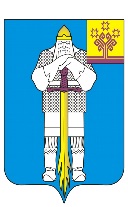 ЧУВАШСКАЯ  РЕСПУБЛИКАСОБРАНИЕ ДЕПУТАТОВБАТЫРЕВСКОГОМУНИЦИПАЛЬНОГО ОКРУГАПЕРВОГО СОЗЫВАЙЫШĂНУ16.12.2022 ç., 6/1 № Патăрьел ялěРЕШЕНИЕ16.12.2022 г. № 6/1село Батырево№п/пНаименование объекта недвижимости,местонахождение, назначение Срокиприватизации1  Здание, назначение: нежилое, 1 –этажное инв. № 2819 Чувашская Республика, р-н. Батыревский, с/пос. Бикшикское, д. Яншихово, ул. Школьная, д. 9 21:08:100303:69В течение года   2 Здание, назначение: нежилое, 1 этажное, инв. №2818 Чувашская Республика, р-н. Батыревский, с/пос. Бикшикское, д. Яншихово, ул. Школьная, д. 9 21:08:100303:75В течение года3  Здание, назначение: нежилое, 2 этажное, инв. № 2804 Чувашская Республика, р-н. Батыревский, с/пос. Бикшикское, д. Яншихово, ул. Школьная, д. 9  21:08:100303:80                                                                                                                                                                                                                                                                                                                                                                                                       В течение года